يتشرف قسم تمريض المسنين برعايه الأستاذ الدكتور إيمان شكري عبدالله بتكريم أعضائه من هيئه التدريس المعاونه تقديرا لجهودهم المبذوله في شغل العملي مع الطلاب وأنشطه القسم وذلك بناءا على توجيهات زياره الدعم الفني للجوده بالكليه لمعيار أعضاء هيئه التدريس وهم الاتي أسماؤهم:د صفيه محمد جمعهد رضا عبد الرحمن د شيماء بديعد محسن محمد السيد د شريهان عوض الله د شيماء ابو خليلد هاله محمودد احمد شوقيد عاطف عبد المجيد في يوم الاحد الموافق 28/8/2022 في قاعه المناقشات بكليه التمريض للعام الجامعي 2021-2022مع تمنياتنا للجميع بالتوفيق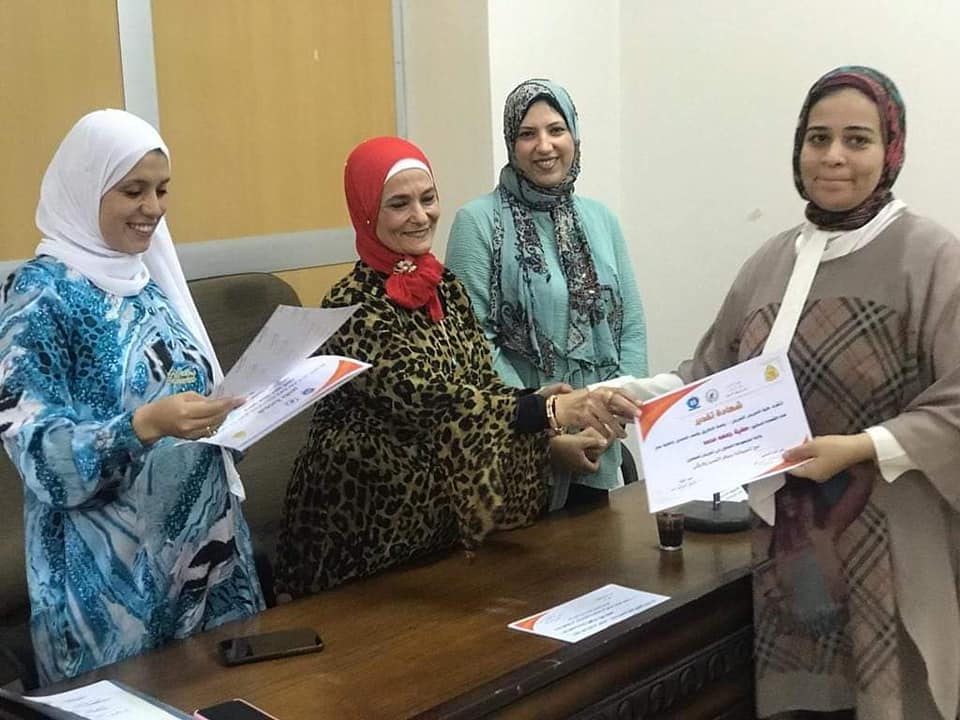 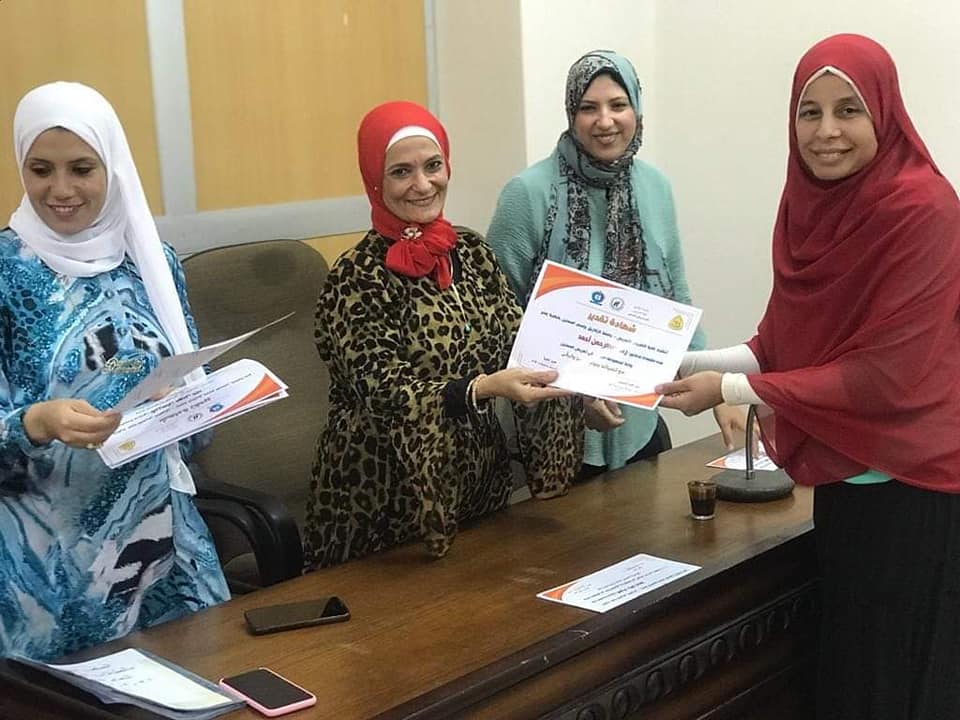 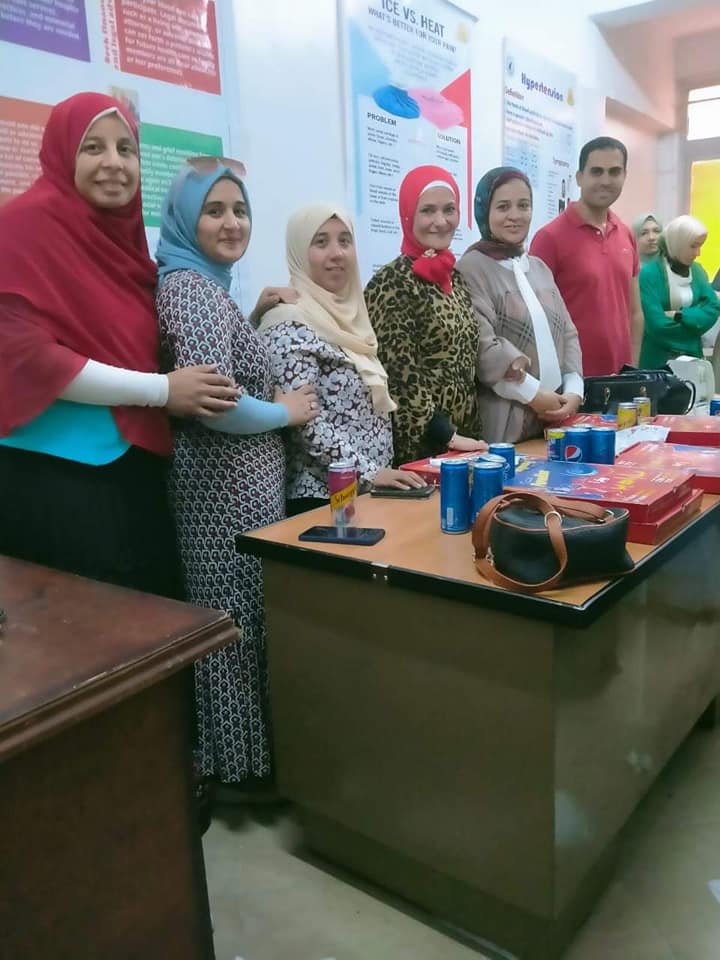 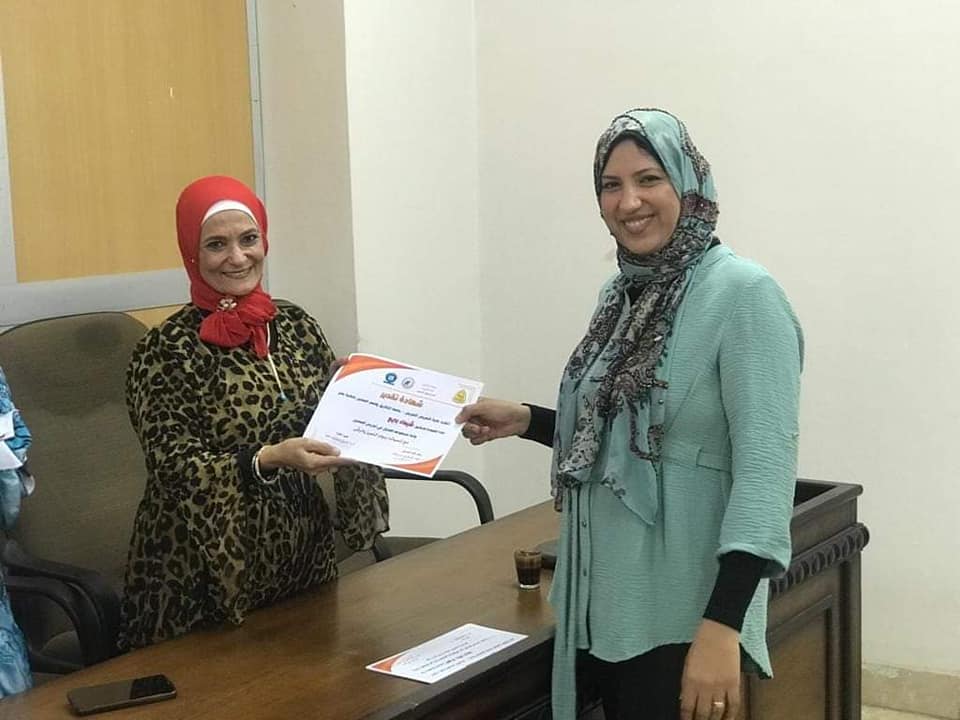 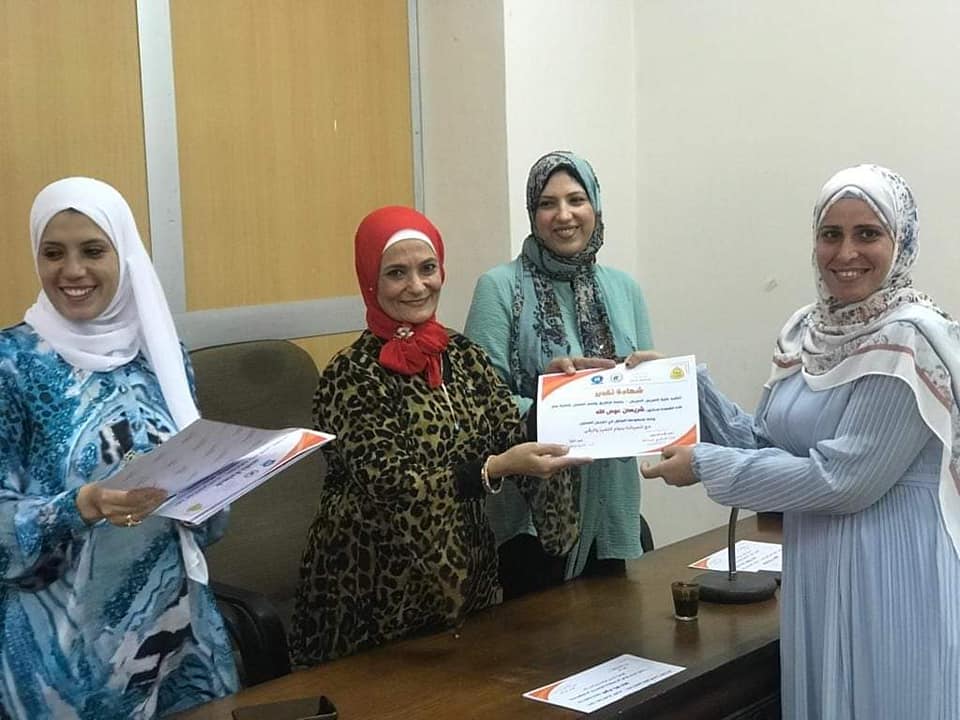 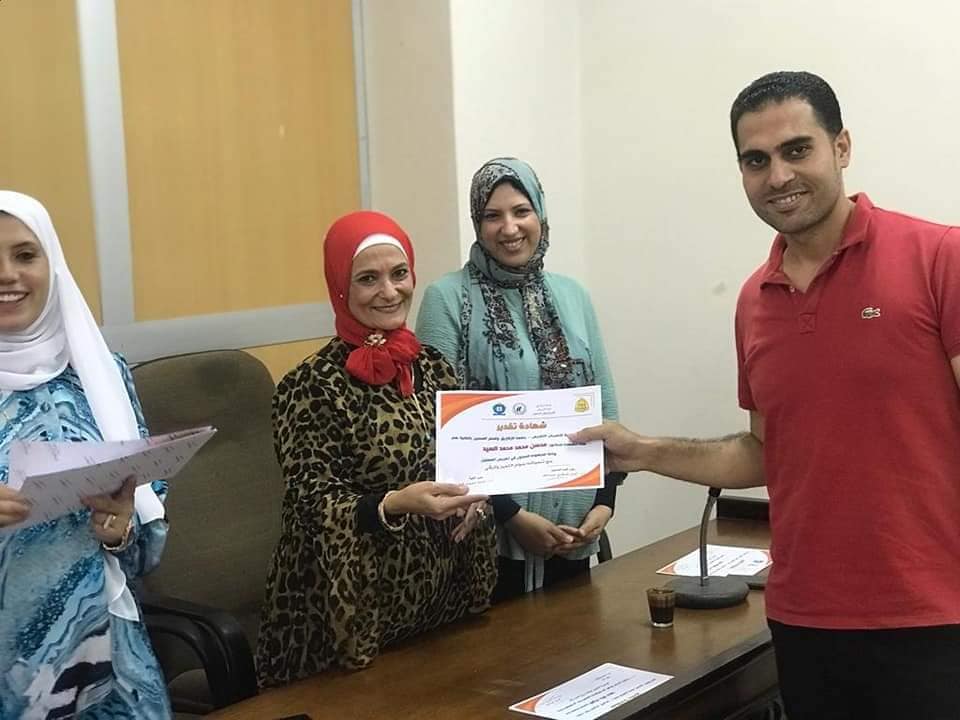 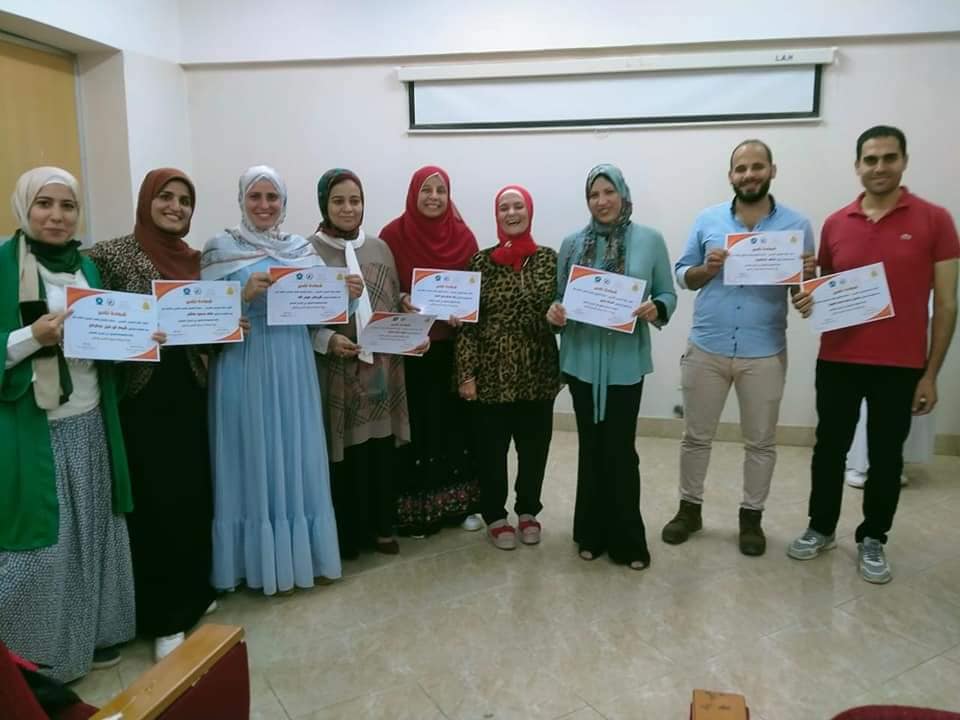 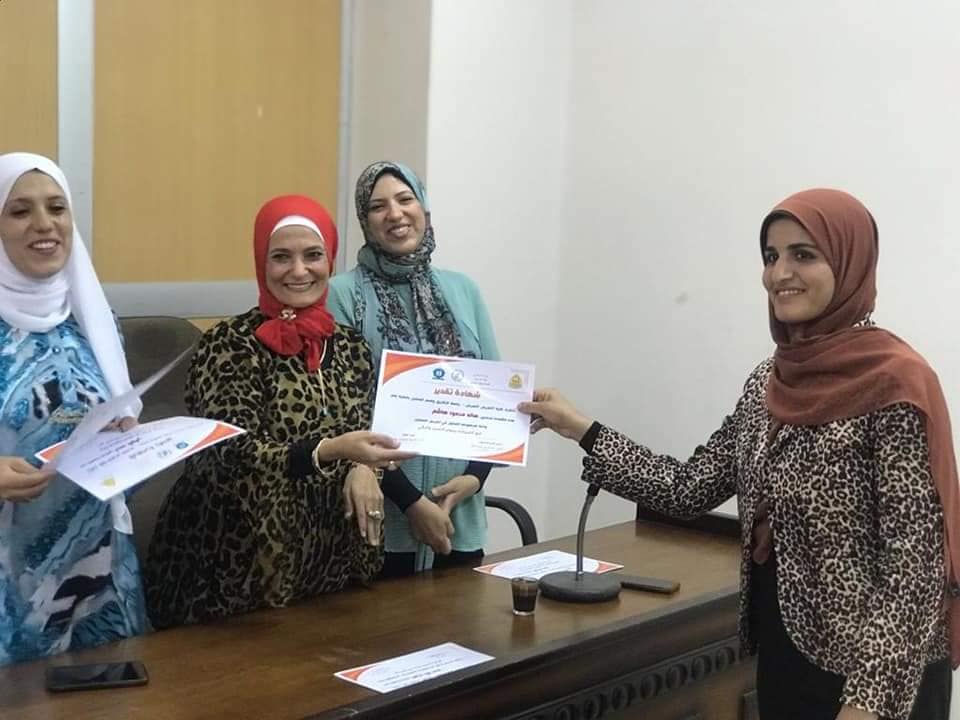 